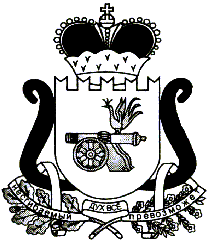 АДМИНИСТРАЦИЯ БОБРОВИЧСКОГО СЕЛЬСКОГО ПОСЕЛЕНИЯЕЛЬНИНСКОГО РАЙОНА СМОЛЕНСКОЙ ОБЛАСТИП О С Т А Н О В Л Е Н И Е от 17.05.2019  № 38д. БогородицкоеОб утверждении Порядка формирования, ведения и обязательного опубликования перечня муниципального имущества, находящегося в собственности Бобровичского сельского поселения  Ельнинского района Смоленской области, свободного от прав третьих лиц (за исключением права хозяйственного ведения, права оперативного управления, а так же имущественных прав субъектов малого и среднего предпринимательства)В соответствии с Федеральными законами от 24.07.2007 № 209-ФЗ «О развитии малого и среднего предпринимательства в Российской Федерации», от 26.07.2006 № 135-ФЗ «О защите конкуренции», от 06.10.2003 № 131-ФЗ «Об общих принципах организации местного самоуправления в Российской Федерации», Приказом Министерства экономического развития Российской Федерации от 20.04.2016 № 264 «Об утверждении Порядка представления сведений об утвержденных перечнях государственного имущества и муниципального имущества, указанных в части 4 статьи 18 Федерального закона «О развитии малого и среднего предпринимательства в Российской Федерации», а также об изменениях, внесенных в такие перечни, в акционерное общество «Федеральная корпорация по развитию малого и среднего предпринимательства», формы представления и состава таких сведений», руководствуясь Уставом Бобровичского сельского поселения Ельнинского района Смоленской  области, Положением о порядке управления и распоряжения муниципальным имуществом Бобровичского сельского поселения Ельнинского района Смоленской области, утвержденным решением  Совета депутатов Бобровичского сельского поселения Ельнинского района Смоленской области  от 16.10.2014 г. №20 (в редакции решения от 30.01.2018 г. №01),Администрация Бобровичского сельского поселения Ельнинского района Смоленской области п о с т а н о в л я е т:1. Утвердить Порядок формирования, ведения и обязательного опубликования перечня муниципального имущества, находящегося в собственности Бобровичского сельского поселения Ельнинского района Смоленской области, свободного от прав третьих лиц (за исключением права хозяйственного ведения, права оперативного управления, а также имущественных прав субъектов малого и среднего предпринимательства).2. Утвердить форму перечня муниципального имущества, находящегося в собственности Бобровичского сельского поселения Ельнинского района Смоленской области, предназначенного для предоставления во владение и (или) в пользование субъектам малого и среднего предпринимательства и организациям, образующим инфраструктуру поддержки субъектов малого и среднего предпринимательства.3. Считать утратившим силу постановление Администрации Бобровичского сельского поселения Ельнинского района Смоленской области от 28.03.2017 №17 «Об утверждении Порядка формирования, ведения и обязательного опубликования перечня муниципального имущества, свободного от прав третьих лиц (за исключением имущественных прав субъектов малого и среднего предпринимательства)».4. Настоящее постановление вступает в силу со дня его официального опубликования в газете «Бобровичский вестник».5. Настоящее постановление подлежит опубликованию на официальном сайте Администрации Бобровичского сельского поселения Ельнинского района Смоленской области в информационно-телекоммуникационной сети «Интернет».6. Контроль за исполнением настоящего постановления оставляю за собой.Глава муниципального образования Бобровичского сельского поселенияЕльнинского района      Смоленскойобласти     				                             Р.Н. Малахова                                       Утвержден                                                                                   постановлением      Администрации                                                                                   Бобровичского сельского поселенияЕльнинского    района   Смоленской                                                                    области от 17.05.2019 №38ПОРЯДОКФОРМИРОВАНИЯ, ВЕДЕНИЯ, ОБЯЗАТЕЛЬНОГО ОПУБЛИКОВАНИЯПЕРЕЧНЯ МУНИЦИПАЛЬНОГО ИМУЩЕСТВА, НАХОДЯЩЕГОСЯ В СОБСТВЕННОСТИ БОБРОВИЧСКОГО СЕЛЬСКОГО ПОСЕЛЕНИЯ ЕЛЬНИНСКОГО РАЙОНА СМОЛЕНСКОЙ ОБЛАСТИ, СВОБОДНОГО ОТ ПРАВ ТРЕТЬИХ ЛИЦ (ЗА ИСКЛЮЧЕНИЕМ ПРАВА ХОЗЯЙСТВЕННОГО ВЕДЕНИЯ, ПРАВА ОПЕРАТИВНОГО УПРАВЛЕНИЯ, А ТАКЖЕ ИМУЩЕСТВЕННЫХ ПРАВСУБЪЕКТОВ МАЛОГО И СРЕДНЕГО ПРЕДПРИНИМАТЕЛЬСТВА)1. Общие положенияНастоящим Порядком в соответствии с Федеральным законом от 24.07.2007 № 209-ФЗ «О развитии малого и среднего предпринимательства в Российской Федерации», Уставом Бобровичского сельского поселения Ельнинского района Смоленской области, Положением о порядке управления и распоряжения муниципальным имуществом Бобровичского сельского поселения Ельнинского района Смоленской области, утвержденным решением  Совета депутатов Бобровичского сельского поселения Ельнинского района Смоленской области  от 16.10.2014 г. №20 (в редакции решения от 30.01.2018 г. №01), в целях развития малого и среднего предпринимательства устанавливаются правила формирования, ведения (в том числе ежегодного дополнения), обязательного опубликования перечня имущества, находящегося в муниципальной собственности Бобровичского сельского поселения Ельнинского района Смоленской области, свободного от прав третьих лиц (за исключением права хозяйственного ведения, права оперативного управления, а также имущественных прав субъектов малого и среднего предпринимательства) (далее - перечень имущества).Имущество, указанное в перечне, может быть использовано в целях предоставления его во владение и (или) в пользование на долгосрочной основе (в том числе по льготным ставкам арендной платы) субъектам малого и среднего предпринимательства и организациям, образующим инфраструктуру поддержки субъектов малого и среднего предпринимательства, а также может быть отчуждено на возмездной основе в собственность субъектов малого и среднего предпринимательства в соответствии с Федеральным законом от 22.07.2008 № 159-ФЗ «Об особенностях отчуждения недвижимого имущества, находящегося в государственной или в муниципальной собственности и арендуемого субъектами малого и среднего предпринимательства, и о внесении изменений в отдельные законодательные акты Российской Федерации» и в случаях, указанных в подпунктах 6, 8 и 9 пункта 2 статьи 39.3 Земельного кодекса Российской Федерации. В отношении указанного имущества запрещаются также переуступка прав пользования им, передача прав пользования им в залог и внесение прав пользования таким имуществом в уставный капитал любых других субъектов хозяйственной деятельности, передача третьим лицам прав и обязанностей по договорам аренды такого имущества (перенаем), передача в субаренду, за исключением предоставления такого имущества в субаренду субъектам малого и среднего предпринимательства организациями, образующими инфраструктуру поддержки субъектов малого и среднего предпринимательства, и в случае, если в субаренду предоставляется имущество, предусмотренное пунктом 14 части 1 статьи 17.1 Федерального закона от 26.07.2006 № 135-ФЗ «О защите конкуренции».2. Формирование перечня имущества2.1. Перечень имущества формируется и утверждается постановлением Администрации Бобровичского сельского поселения Ельнинского района Смоленской области (далее - уполномоченный орган) на основании информации, содержащейся в реестре муниципальной собственности Бобровичского сельского поселения Ельнинского района Смоленской области.2.2. Перечень имущества может быть сформирован из имущества:- являющегося муниципальной собственности Бобровичского сельского поселения Ельнинского района Смоленской области и включенного в реестр;- свободного от прав третьих лиц (за исключением права хозяйственного ведения, права оперативного управления, а также имущественных прав субъектов малого и среднего предпринимательства);- находящегося в состоянии, позволяющем его использовать по целевому назначению;- не ограниченного в обороте;- не являющегося объектом религиозного назначения;- не являющегося объектом незавершенного строительства;- не включенного в прогнозный план приватизации муниципальной собственности Бобровичского сельского поселения Ельнинского района Смоленской области;- не признанного аварийным и подлежащим сносу или реконструкции.2.3. Сформированный перечень имущества утверждается постановлением Администрации Бобровичского сельского поселения Ельнинского района Смоленской области. Прилагаемый к указанному правовому акту перечень имущества должен содержать данные, позволяющие его индивидуализировать (характеристика имущества), а также информацию о праве хозяйственного ведения, праве оперативного управления и имущественных правах субъектов малого и среднего предпринимательства на такое имущество.3. Ведение перечня имущества3.1. Внесение сведений об имуществе, находящемся в муниципальной собственности Бобровичского сельского поселения Ельнинского района Смоленской области, в перечень имущества (в том числе ежегодное дополнение), а также исключение сведений об имуществе, находящемся в муниципальной собственности Бобровичского сельского поселения Ельнинского района Смоленской области, из перечня имущества осуществляются постановлением Администрации Бобровичского сельского поселения Ельнинского района Смоленской области об утверждении перечня имущества или о внесении в него изменений на основе предложений федеральных органов исполнительной власти, органов исполнительной власти Смоленской области, областных государственных учреждений (далее - учреждения), областных государственных предприятий (далее - предприятия), органов местного самоуправления муниципальных образований Смоленской области, общероссийских некоммерческих организаций, выражающих интересы субъектов малого и среднего предпринимательства, акционерного общества «Федеральная корпорация по развитию малого и среднего предпринимательства», организаций, образующих инфраструктуру поддержки субъектов малого и среднего предпринимательства, а также субъектов малого и среднего предпринимательства (далее - предложения).3.1.1. Имущество, находящееся в муниципальной собственности Бобровичского сельского поселения Ельнинского района Смоленской области, закрепленное на праве хозяйственного ведения или оперативного управления за предприятием, на праве оперативного управления за учреждением, по предложению предприятия или учреждения и с согласия органа местного самоуправления, уполномоченного на согласования сделки и осуществляющего управление объектами муниципальной собственности в соответствии со сферами муниципального управления данного органа, в ведомственном подчинении которого находится учреждение, предприятие, может быть включено в перечень имущества в целях предоставления такого имущества во владение и (или) в пользование субъектам малого и среднего предпринимательства и организациям, образующим инфраструктуру поддержки субъектов малого и среднего предпринимательства.3.2. Рассмотрение предложения осуществляется уполномоченным органом в течение 30 календарных дней с даты его поступления. По результатам рассмотрения предложения уполномоченным органом принимается одно из следующих решений:- о включении сведений об имуществе, находящемся в муниципальной собственности Бобровичского сельского поселения Ельнинского района Смоленской области, в отношении которого поступило предложение, в перечень имущества с учетом условий, установленных пунктом 2.2. настоящего Порядка;- об исключении сведений об имуществе, муниципальной собственности Бобровичского сельского поселения Ельнинского района Смоленской области в отношении которого поступило предложение, из перечня имущества с учетом положений пунктов 3.4. и 3.5. настоящего Порядка;- об отказе в учете предложения.3.3. В случае принятия решения об отказе в учете предложения уполномоченный орган направляет лицу, представившему предложение, мотивированный ответ о невозможности включения сведений об имуществе, находящемся в муниципальной собственности Бобровичского сельского поселения Ельнинского района Смоленской области, в перечень имущества или исключения сведений об имуществе, находящемся в муниципальной собственности Бобровичского сельского поселения Ельнинского района Смоленской области, из перечня имущества.3.4. Уполномоченный орган вправе исключить сведения об имуществе, находящемся в муниципальной собственности Бобровичского сельского поселения Ельнинского района Смоленской области, из перечня имущества, если в течение 2 лет со дня включения сведений об имуществе, находящемся в государственной собственности Смоленской области, в перечень имущества в отношении такого имущества от субъектов малого и среднего предпринимательства или организаций, образующих инфраструктуру поддержки субъектов малого и среднего предпринимательства, не поступило:- ни одной заявки на участие в аукционе (конкурсе) на право заключения договора, предусматривающего переход прав владения и (или) пользования в отношении имущества, находящегося в муниципальной собственности Бобровичского сельского поселения Ельнинского района Смоленской области;- ни одного заявления о предоставлении имущества, находящегося в муниципальной собственности Бобровичского сельского поселения Ельнинского района Смоленской области, в отношении которого заключение указанного договора может быть осуществлено без проведения аукциона (конкурса) в случаях, предусмотренных Федеральным законом от 26.07.2006 № 135-ФЗ «О защите конкуренции».3.5. Уполномоченный орган исключает сведения об имуществе, находящемся в муниципальной собственности Бобровичского сельского поселения Ельнинского района Смоленской области, из перечня имущества в одном из следующих случаев:- в отношении имущества, находящегося в муниципальной собственности Бобровичского сельского поселения Ельнинского района Смоленской области, принято решение о его использовании для нужд муниципального образования либо для иных целей;- право муниципальной собственности Бобровичского сельского поселения Ельнинского района Смоленской области на имущество прекращено по решению суда или в ином установленном законом порядке;- возмездного отчуждения имущества, находящегося в муниципальной собственности Бобровичского сельского поселения Ельнинского района Смоленской области, в собственность субъектов малого и среднего предпринимательства в соответствии с Федеральным законом от 22.07.2008 № 159-ФЗ «Об особенностях отчуждения недвижимого имущества, находящегося в государственной собственности субъектов Российской Федерации или в муниципальной собственности и арендуемого субъектами малого и среднего предпринимательства, и о внесении изменений в отдельные законодательные акты Российской Федерации».3.6. Сведения об имуществе, находящемся в муниципальной собственности Бобровичского сельского поселения Ельнинского района Смоленской области, вносятся в перечень имущества в составе и по форме, которые установлены в соответствии с частью 4.4 статьи 18 Федерального закона 24.07.2007 № 209-ФЗ "О развитии малого и среднего предпринимательства в Российской Федерации".3.7. Ведение перечня имущества осуществляется уполномоченным органом в электронной форме.4. Обязательное опубликование перечня имущества4.1. Информационное сообщение, содержащее перечень имущества (далее - информационное сообщение), подлежит опубликованию в течение десяти рабочих дней с момента утверждения в газете «Бобровичский вестник», а также на официальном сайте уполномоченного органа в информационно-телекоммуникационной сети «Интернет».4.2. Периодичность опубликования информационного сообщения составляет не реже одного раза в квартал, за исключением случая, указанного в пункте 4.3. настоящего Порядка.4.3. В случае внесения изменений в перечень имущества информационное сообщение подлежит опубликованию в течение семи рабочих дней с момента их утверждения.4.4. Обязательному опубликованию в информационном сообщении наряду с перечнем имущества подлежат следующие сведения:- наименование органа местного самоуправления, утвердившего перечень имущества, с указанием даты и номера правового акта, утверждающего перечень имущества;- порядок, место и время подачи заявок на предоставление во владение и (или) в пользование имущества, указанного в опубликованном перечне имущества;- исчерпывающий    перечень  представляемых   заявителями  документов  и требования к их оформлению.                                                                                                       Утвержденапостановлением       Администрации                                                                                          Бобровичского сельского поселенияЕльнинского района      Смоленской                                                                                                                                                  области от 17.05.2019 №38ФОРМА ПЕРЕЧНЯ МУНИЦИПАЛЬНОГО ИМУЩЕСТВА, НАХОДЯЩЕГОСЯ В СОБСТВЕННОСТИ БОБРОВИЧСКОГО СЕЛЬСКОГО ПОСЕЛЕНИЯ ЕЛЬНИНСКОГО РАЙОНА СМОЛЕНСКОЙ ОБЛАСТИ, ПРЕДНАЗНАЧЕННОГО ДЛЯ ПРЕДОСТАВЛЕНИЯ ВО ВЛАДЕНИЕ И (ИЛИ) В ПОЛЬЗОВАНИЕ СУБЪЕКТАМ МАЛОГО И СРЕДНЕГО ПРЕДПРИНИМАТЕЛЬСТВА И ОРГАНИЗАЦИЯМ, ОБРАЗУЮЩИМ ИНФРАСТРУКТУРУ ПОДДЕРЖКИ СУБЪЕКТОВ МАЛОГО И СРЕДНЕГО ПРЕДПРИНИМАТЕЛЬСТВА--------------------------------<1> Указывается адрес (местоположение) объекта (для недвижимого имущества адрес в соответствии с записью в Едином государственном реестре недвижимости, для движимого имущества - адресный ориентир, в том числе почтовый адрес, места его постоянного размещения, а при невозможности его указания - полный адрес места нахождения органа государственной власти либо органа местного самоуправления, осуществляющего полномочия собственника такого объекта).<2> Для объектов недвижимого имущества указывается вид: земельный участок, здание, сооружение, помещение, единый недвижимый комплекс; для движимого имущества указывается тип: транспорт, оборудование, инвентарь, иное движимое имущество.<3> Указывается индивидуальное наименование объекта недвижимости согласно сведениям о нем в Кадастре недвижимости при наличии такого наименования, а при его отсутствии – наименование объекта в реестре государственного (муниципального) имущества. Если имущество является помещением, указывается его номер в здании. При отсутствии индивидуального наименования указывается вид объекта недвижимости. Для движимого имущества указывается его наименование согласно сведениям реестра государственного (муниципального) имущества или технической документации.<4> Основная характеристика, ее значение и единицы измерения объекта недвижимости указываются согласно сведениям Единого государственного реестра недвижимости.<5> Указывается кадастровый номер объекта недвижимости или его части, включаемой в перечень, при его отсутствии - условный номер или устаревший номер (при наличии).<6> На основании документов, содержащих актуальные сведения о техническом состоянии объекта недвижимости, указывается одно из следующих значений: пригодно к эксплуатации; требует текущего ремонта; требует капитального ремонта (реконструкции, модернизации, иных видов работ для приведения в нормативное техническое состояние). В случае, если имущество является объектом незавершенного строительства указывается: объект незавершенного строительства.<7>, <8> Для объекта недвижимости, включенного в перечень, указывается категория и вид разрешенного использования земельного участка, на котором расположен такой объект. Для движимого имущества данные строки не заполняются.<9> Указывается краткое описание состава имущества, если оно является сложной вещью либо главной вещью, предоставляемой в аренду с другими вещами, предназначенными для ее обслуживания. В ином случае данная строчка не заполняется.<10> Указывается «Да» или «Нет».<11> Для имущества казны указывается наименование публично-правового образования, для имущества, закрепленного на праве хозяйственного ведения или праве оперативного управления указывается наименование государственного (муниципального) унитарного предприятия, государственного (муниципального) учреждения, за которым закреплено это имущество.<12> Для имущества казны указывается: «нет», для имущества, закрепленного на праве хозяйственного ведения или праве оперативного управления указывается: «Право хозяйственного ведения» или «Право оперативного управления».<13> ИНН указывается только для государственного (муниципального) унитарного предприятия, государственного (муниципального) учреждения.<14>, <15> Указывается номер телефона и адрес электронной почты ответственного структурного подразделения или сотрудника правообладателя для взаимодействия с субъектами малого и среднего предпринимательства и организациями, образующими инфраструктуру поддержки субъектов малого и среднего предпринимательства по вопросам заключения договора аренды имущества.№ п/пАдрес (местоположение) объекта <1>Вид объекта недвижимости;тип движимого имущества <2>Наименование объекта учета <3>Сведения о недвижимом имуществе Сведения о недвижимом имуществе Сведения о недвижимом имуществе № п/пАдрес (местоположение) объекта <1>Вид объекта недвижимости;тип движимого имущества <2>Наименование объекта учета <3>Основная характеристика объекта недвижимости <4>Основная характеристика объекта недвижимости <4>Основная характеристика объекта недвижимости <4>№ п/пАдрес (местоположение) объекта <1>Вид объекта недвижимости;тип движимого имущества <2>Наименование объекта учета <3>Тип (площадь - для земельных участков, зданий, помещений; протяженность, объем, площадь, глубина залегания - для сооружений; протяженность, объем, площадь, глубина залегания согласно проектной документации - для объектов незавершенного строительства)Фактическое значение/Проектируемое значение (для объектов незавершенного строительства)Единица измерения (для площади - кв. м; для протяженности - м; для глубины залегания - м; для объема - куб. м)1234567Сведения о недвижимом имуществе Сведения о недвижимом имуществе Сведения о недвижимом имуществе Сведения о недвижимом имуществе Сведения о недвижимом имуществе Сведения о движимом имуществе Сведения о движимом имуществе Сведения о движимом имуществе Сведения о движимом имуществе Кадастровый номер <5>Кадастровый номер <5>Техническое состояние объекта недвижимости<6>Категория земель <7>Вид разрешенного использования <8>Сведения о движимом имуществе Сведения о движимом имуществе Сведения о движимом имуществе Сведения о движимом имуществе НомерТип (кадастровый, условный, устаревший)Техническое состояние объекта недвижимости<6>Категория земель <7>Вид разрешенного использования <8>Государственный регистрационный знак (при наличии)Марка, модельГод выпускаСостав (принадлежности) имущества <9>8910111213141516Сведения о правообладателях и о правах третьих лиц на имуществоСведения о правообладателях и о правах третьих лиц на имуществоСведения о правообладателях и о правах третьих лиц на имуществоСведения о правообладателях и о правах третьих лиц на имуществоСведения о правообладателях и о правах третьих лиц на имуществоСведения о правообладателях и о правах третьих лиц на имуществоСведения о правообладателях и о правах третьих лиц на имуществоДля договоров аренды и безвозмездного пользованияДля договоров аренды и безвозмездного пользованияНаименование правообладателя <11>Наличие ограниченного вещного права на имущество <12> ИНН правообладателя <13>Контактный номер телефона <14>Адрес электронной почты <15>Наличие права аренды или права безвозмездного пользования на имущество  <10>Дата окончания срока действия договора (при наличии)Наименование правообладателя <11>Наличие ограниченного вещного права на имущество <12> ИНН правообладателя <13>Контактный номер телефона <14>Адрес электронной почты <15>17181920212223